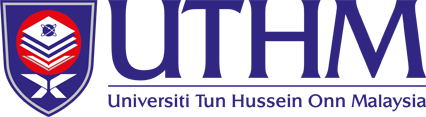 PERMIT KERJA ELEKTRIK (PTW – ELECTRICAL WORK)Nama Syarikat	:    …………………………………………………..No Siri  Permit	: ……………………………………………………Lokasi  Pepasangan	: ……………………………………………………Bahagian ASaya mengaku bahawa aktiviti yang berikut telah dibuat dengan TEPAT dan RADAS di (b) adalah selamat untuk dijalankan kerja ke atasnya.Dimatikan	Dibumikan	DihadangkanDiasingkan (semua punca bekalan)	Dikuncikan (LOTO)Dibuktikan Mati	Diletakkan Notis “BAHAYA” dan “AWAS” SEMUA BAHAGIAN-BAHAGIAN LAIN HENDAKLAH DIANGGAP BERBAHAYA(a)(b)(c)(d)Saya mengaku bahawa langkah-langkah prosedur keselamatan telah dipatuhi untuk memastikan kerja yang dijalankan adalah selamat. Sila tandakan √Taklimat Keselamatan & Skop Kerja Peralatan Perlindungan diri (PPE)Kenal Pasti HAZARD. Nyatakan jika ada :	………………………………Bahagian BPeringatan: PEMBUMIAN UTAMA LITAR tidak boleh diubah atau dialih KECUALI oleh Orang Kompeten di bawah : Dikeluarkan oleh ORANG KOMPETEN :Nama Orang Kompeten	: ………………………………Nombor Perakuan Kompeten	: ………...………………..….	……………………………………………………………Tarikh : ……………………..  Masa: ……………………	(Tandatangan & Cop Orang Kompeten )Nama Pegawai : ………………………………………….	……………………………………………………………Tarikh : ……………………..  Masa: …………………….	(Tandatangan & Cop Tangan Penyelia Elektrik PPP)Nota 1: Permit ini setelah ditandatangani oleh Orang Kompeten, dipegang oleh beliau atau Orang Kompeten yang akanmenjalankan kerja.Bahagian CSila tandakan √ pada ruangan (i), (ii) dan (iii).Orang Kompeten yang menerima PTW ini hendaklah mengaku terima dan faham kepada perkaraberikut:-	(i)  Skop kerja yang dibenarkan	(ii) Tempat Pembumian Litar Utama		            (iii) Memakai Pakaian Perlindungan Diri lengkap2.	Semua orang bekerja di bawah penyeliaan Orang Kompeten ini hendaklah mengaku terima dan faham kepada perkara berikut : -	(i) Skop kerja yang dibenarkan	(ii) Tempat Pembumian Litar Utama(iii) Memakai Pakaian Perlindungan Diri lengkapPENYERAHAN SEMULA PERMIT – SELESAI KERJADengan ini saya mengaku, bahawa kerja-kerja telah siap dijalankan. Semua orang di bawah jagaan telah berundur dan siap kerjanyaTiada apa-apa alat tertinggalPembumian tambahan telah ditanggalkan…………………………..…………………………………………… (Tandatangan & Cop Orang Kompeten yang menjalankan kerja )…………………………………………………………… (Tandatangan & Cop Orang Kompeten )………………………………………………… (Tandatangan & Cop Pegawai OSHE)Tarikh : ……………………..	Masa: ……………………..	Tarikh : ……………………..	Masa: ……………………..Bahagian DPERAKUAN PEMBATALANDengan ini saya mengaku bahawa (Sila tandakan √):Semua PEMBUMIAN TAMBAHAN yang disambungkan oleh saya atau Orang Kompeten yang menjalankan kerja telah ditanggalkan dari sistemTiada apa-apa alat tertinggalSemua orang di bawah jagaan saya telah beredar keluar dan telah diberi ingatan bahawa tidak selamat lagi untuk bekerja pada peralatan elektrik / kawasan tersebut dalam Permit ini……………………………………………………………	……………………………………………………………(Tandatangan & Cop Orang Kompeten )	(Tandatangan & Cop Penyelia Elektrik PPP) /(Tandatangan & Cop Pegawai OSHE)Tarikh : ……………………..	Masa: ……………………..	Tarikh : ……………………..	Masa: ……………………..Nota 2: Radas seperti tersebut dalam Permit ini TIDAK BOLEH dihidupkan sehingga PERAKUAN PEMBATALAN di atas telah ditandatangani oleh Orang Kompeten yang menandatangani PTW.Nota 3 : Orang Kompeten yang menandatangani PTW mestilah membatalkan Permit ini sebelum beliau menghidupkan semula peralatan berkenaan.Nota 4: Setelah PERAKUAN PEMBATALAN PTW di atas ditandatangani, Orang Kompeten hendaklah menulis perkataan DIBATALKAN melintang pada muka hadapan Permit ini dan ditandatangan pendek serta dinyatakan tarikh dan masa.Nama OrangKompetenNo. Perakuan /No. KPFaham dengan JELASFaham dengan JELASFaham dengan JELASTarikhTerimaMasaTerimaTandatanganNama OrangKompetenNo. Perakuan /No. KP(i)(ii)(iii)TarikhTerimaMasaTerimaTandatanganTempat Pembumian Tambahan(dipasang oleh orang Kompeten)Tempat Pembumian Tambahan(dipasang oleh orang Kompeten)Nama OrangKompetenNo. Perakuan /No. KPFaham dengan JELASFaham dengan JELASFaham dengan JELASTarikhMasukMasaKeluarTandatanganNama OrangKompetenNo. Perakuan /No. KP(i)(ii)(iii)TarikhMasukMasaKeluarTandatangan